Всероссийский творческий конкурс «Моя Москва, моя столица»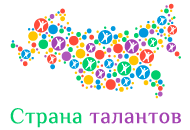 Срок подачи заявки 11.09.2017 - 27.11.2017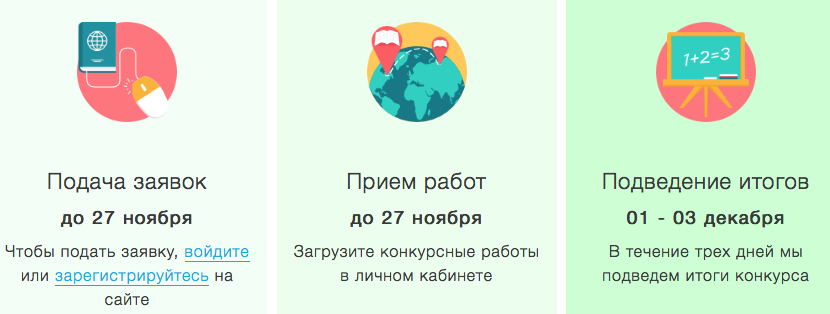 Участие в Конкурсе подразумевает оплату организационного взноса за каждую поданную работу (рисунок, коллаж, фото) в размере 150 руб.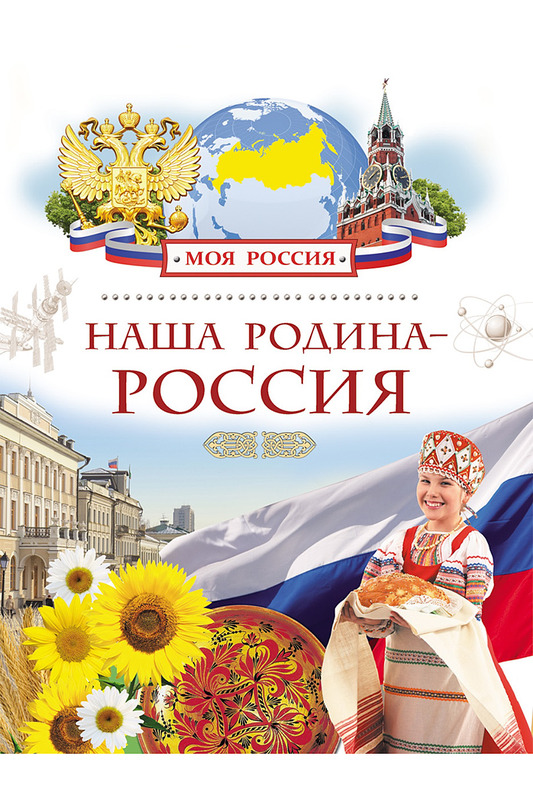 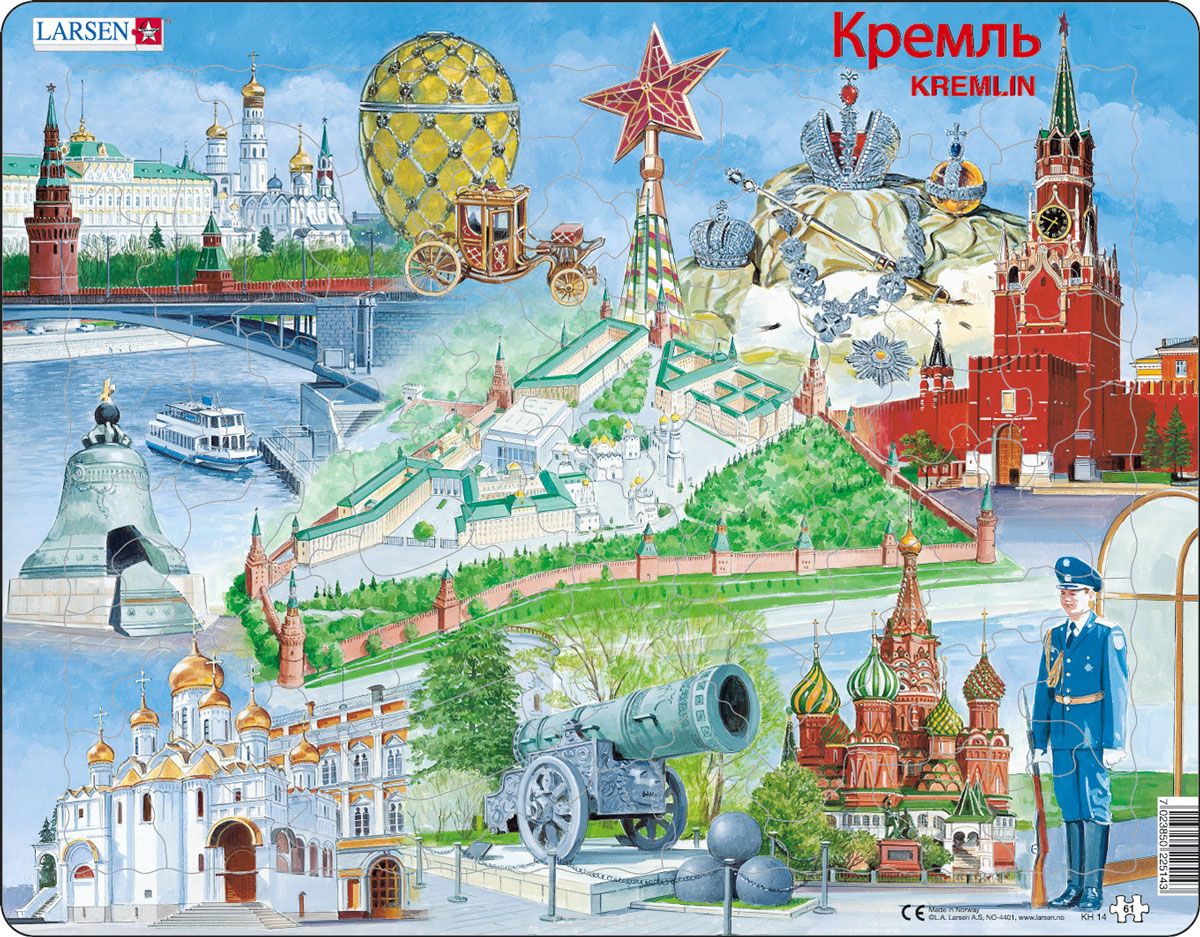 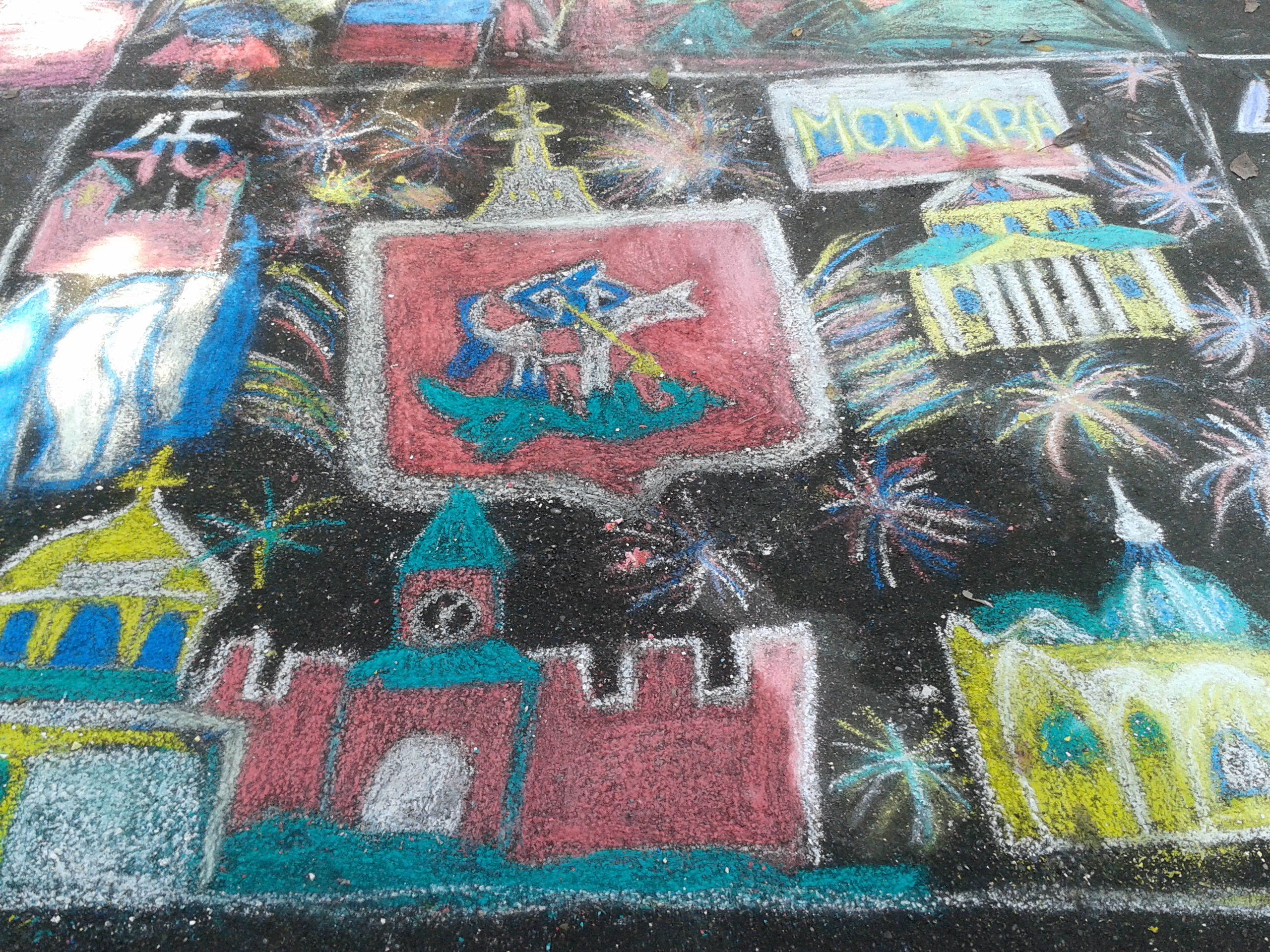 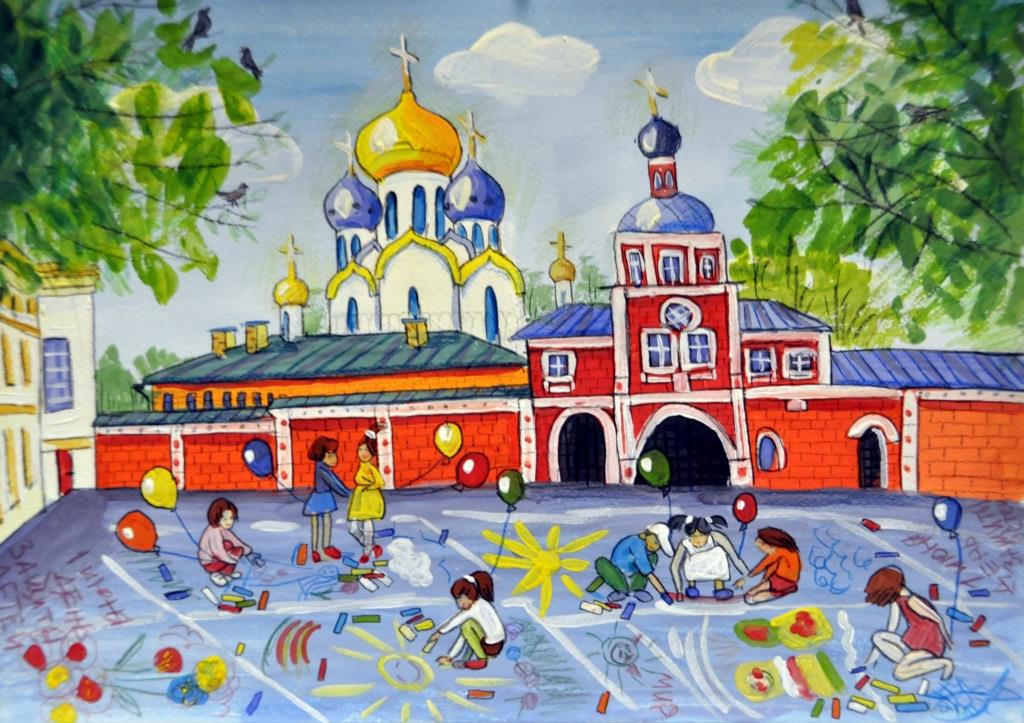 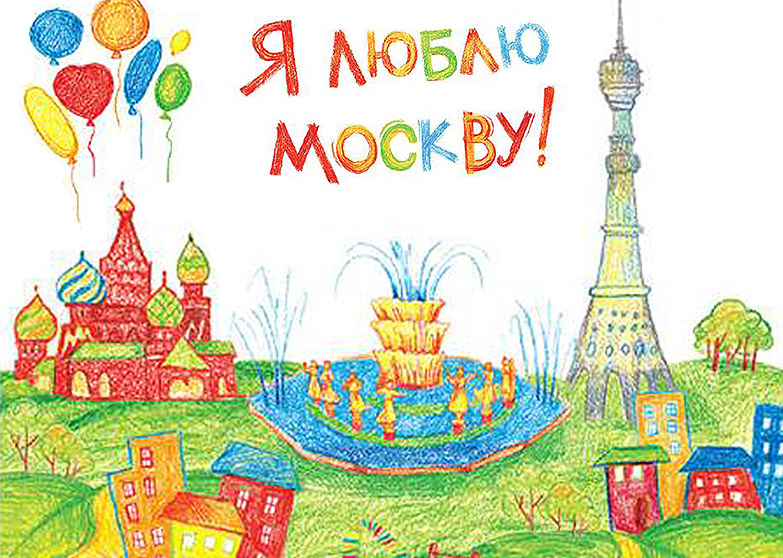 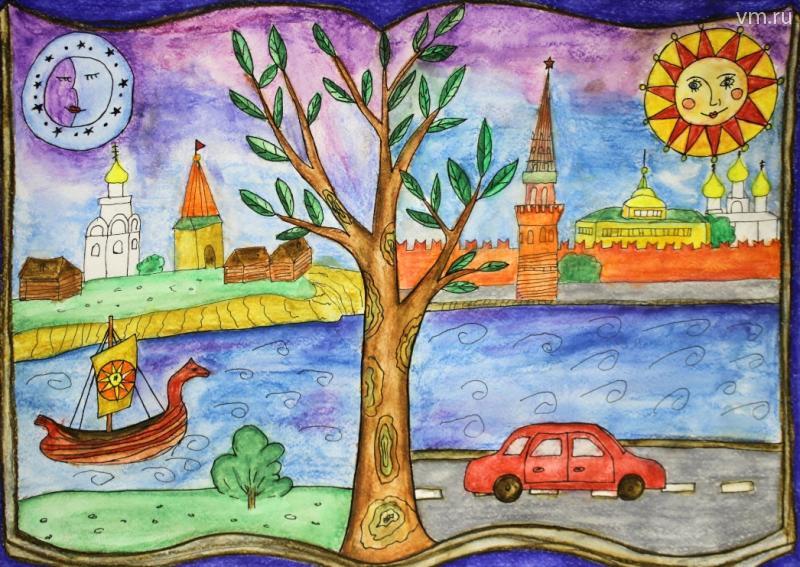            Примеры конкурсных работ